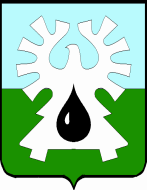 МУНИЦИПАЛЬНОЕ ОБРАЗОВАНИЕ ГОРОД УРАЙХАНТЫ-МАНСИЙСКИЙ АВТОНОМНЫЙ ОКРУГ - ЮГРАДУМА ГОРОДА УРАЙРЕШЕНИЕот  12 мая 2016                                                                                     № 30О награждении Почетной грамотой Думы города УрайРассмотрев материалы, представленные для награждения Почетной грамотой Думы города Урай, в соответствии Положением «О наградах и почетных званиях города Урай», принятым  решением Думы города Урай от 24 мая 2012 года № 53, Дума города Урай решила:1. Наградить Почетной грамотой Думы города Урай за высокие достижения в профессиональной деятельности и в связи с празднованием 25-летия Урайской гимназии:Радькову Валентину Петровну, заместителя директора по научно-методической работе Муниципального бюджетного общеобразовательного учреждения гимназия;  Козловскую Зою Георгиевну, учителя физики Муниципального бюджетного общеобразовательного учреждения гимназия.2. Опубликовать настоящее решение в газете «Знамя».Председатель Думы города Урай                                                                   Г.П. Александрова